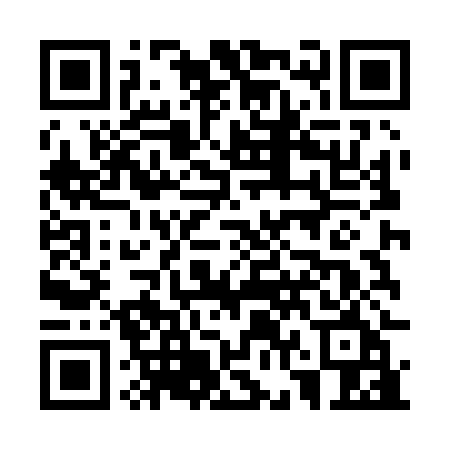 Prayer times for Tennant Creek, AustraliaWed 1 May 2024 - Fri 31 May 2024High Latitude Method: NonePrayer Calculation Method: Muslim World LeagueAsar Calculation Method: ShafiPrayer times provided by https://www.salahtimes.comDateDayFajrSunriseDhuhrAsrMaghribIsha1Wed5:346:4912:303:466:127:222Thu5:346:4912:303:466:117:223Fri5:356:5012:303:466:117:214Sat5:356:5012:303:456:107:215Sun5:356:5012:303:456:097:206Mon5:356:5112:303:456:097:207Tue5:366:5112:303:446:087:208Wed5:366:5112:303:446:087:199Thu5:366:5212:303:446:087:1910Fri5:366:5212:303:436:077:1911Sat5:376:5212:303:436:077:1812Sun5:376:5312:303:436:067:1813Mon5:376:5312:303:426:067:1814Tue5:376:5412:303:426:067:1715Wed5:386:5412:303:426:057:1716Thu5:386:5412:303:426:057:1717Fri5:386:5512:303:416:047:1718Sat5:396:5512:303:416:047:1619Sun5:396:5512:303:416:047:1620Mon5:396:5612:303:416:047:1621Tue5:396:5612:303:416:037:1622Wed5:406:5712:303:416:037:1623Thu5:406:5712:303:406:037:1624Fri5:406:5712:303:406:037:1525Sat5:416:5812:303:406:027:1526Sun5:416:5812:303:406:027:1527Mon5:416:5912:303:406:027:1528Tue5:426:5912:313:406:027:1529Wed5:426:5912:313:406:027:1530Thu5:427:0012:313:406:027:1531Fri5:427:0012:313:406:027:15